          《在线课堂》学习单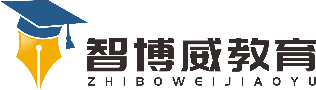 班级：                姓名：                 单元语文4年级上册第4单元课题14、普罗米修斯温故知新比一比，再组词：坏（      ）   根（      ）    杭（      ）杯（      ）   恨（      ）    坑（      ）自主攀登一、读一读，并给下面加点的字加上拼音。(   )  (   )   （   )      (   ) 锁链    败坏      惩罚     敬佩 二、看拼音写词语。bēi cǎn      wéi  kànɡ     shōu huò           (       )   （       )    （       ）三、写出下列词语的近义词。 凶恶——（       ）  吩咐——（      ）敬佩——（       ）  饶恕——（      ）四、选择关联词语填空。可是……又…… 只要……就……   ……但……  既……也…… 1.我可以忍受各种痛苦，（   ）绝不会承认错误。2.他（     ）不能动弹，（      ）不能睡觉。 3.白天，他的肝脏被吃光了，（   ）一到晚上，肝脏（   ）重新长了出来。4.（     ）你向宙斯承认错误，归还火种，我一定请求他饶恕你。五、说说人物给你留下的印象；                  的宙斯                             的火神                  的普罗米修斯稳中有升请按照“起因、经过、结果”说说你最喜欢的神话故事吧。说句心里话